                PROPOSIÇÕES 03 - Vereador João Batista Ferreira                INDICAÇÃO – 009/2023 Indico ao Excelentíssimo Senhor Prefeito Municipal em conjunto com a Secretaria Municipal da Administração, nos termos regimentais e ouvido plenário, que o Município de Bom Retiro do Sul institua como Política Pública o   Programa Educacional de Resistência às Drogas e a Violência- PROERD, conforme minuta de projeto de lei anexa. Ainda nesse contexto indico que com a sobra do duodecimo que será devolvida ao Executivo seja feito o repasse de R$ 2.000,00 para o projeto                                                MENSAGEM JUSTIFICATIVA:                Senhores Vereadores:           PROERD é um programa realizado pela Policia Militar, que tem como objetivo coibir às Drogas e à Violência, consiste em um esforço cooperativo dos Policiais formados pelo Programa, Educadores, Pais e Comunidade para oferecer atividades educacionais em sala de aula, a fim de prevenir ou reduzir o uso de drogas e a violência entre crianças e adolescentes. A ênfase deste Programa está em auxiliar os alunos a reconhecerem e resistirem às pressões diretas ou indiretas que os influenciarão a experimentar álcool, cigarro, maconha, inalantes ou outras drogas, bem como àquelas para não se engajarem em atividades violentas. Pela grandiosidade do projeto nada mais plausível que os Poderes Executivo e Legislativo se unam para apoiar esta causa.Atenciosamente,Bom Retiro do Sul, 06 de junho de 2023.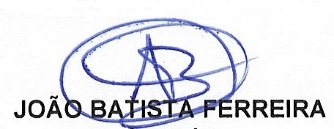 ___________________________Presidente